Carta de la Representación e Interpretación de Datos para Padres de Primer Grado Estimada Familia de Primer Grado,Durante la semana de <date> estaremos comenzando una unidad nueva de matemáticas enfocada en la representación de cuadros y tablas sencillos.  Los estudiantes aprenderán a explicar lo que observan sobre la información.  El propósito de esta carta es para darle información preliminar sobre nuestra nueva unidad.   Enfoque de la UnidadRepresentando hasta tres categorías de datos en un cuadro o tabla Haciendo preguntas, contestando preguntas, y haciendo declaraciones sobre los datos recopiladosSu estudiante de primer grado se enfocará en recoger y categorizar información al hacer preguntas por medio de una encuesta o actividad (ya sea como la medida de zapatos, color de ojos, o su favorito ______).  Una vez que los datos se recojan, los estudiantes lo interpretaran al contestar una pregunta o al hacer una declaración sobre lo que ven.  Típicamente, describen el número total de respuestas, que categoría tuvo más respuestas o menos respuestas, y diferencias interesantes o similares entre categorías.  En el primer grado, el número de categorías se limita a tres.  Estas prácticas ayudaran a los estudiantes a establecer una fundación sólida para la representación de datos en grados futuros.Edificando sobre Matemáticas PasadasEl año pasado los estudiantes clasificaron objetos en categorías.  Entonces contaron el número de objetos en cada grupo y pusieron los grupos en orden por esos números.  Estas actividades y habilidades ayudaron a edificar un fundamento para los estándares de primer grado el cual requieren que los estudiantes recopilen, organicen, y analicen información de hasta tres categorías.Estrategias que Aprenderán los EstudiantesLos estudiantes aprenderán como recopilar y organizar datos al usar tachas de llevar la cuenta, notas adhesivas, u otra manera para seguir los “votos” o piezas de información.  Grabar los números en cuadros de datos para representar totales para cada categoría ayuda mucho.  Los estudiantes analizarán los datos y compartirán lo que observan.  Aprenderán a comparan categorías y explicaran “cuanto más” tiene un grupo que otro.  Esto se relaciona directamente a los tipos de problemas de planteo que se exploró en primer grado.Cuando se compara las categorías de los datos, su hijo podría usar estrategias de contar o emparejar.  Los estudiantes también determinaran cuando sumar y restar para ayudarles a analizar la información.  Algunas herramientas útiles son líneas numéricas dobles, papel cuadriculado, torres de cubos, etc.  Vea los ejemplos abajo: Ideas para Apoyo en el HogarPractique la habilidad de contar tachas de llevar la cuenta al hacerlo usando palitos de pretzel    u otras comidas.  Recuerde cuando diga “5,” cruce el quinto pretzel cruzando los otros.  Entonces puede contar como grupos de 5.  “Tengo 5, 6, 7, 8.”  Entonces grabe el número que se representa por los pretzels.  Mientras los estudiantes estén en casa, pídales que mantengan un registro de tres animales diferentes que vean en la yarda (pájaros, ardillas, mariposas, perros, o gatos) usando tachas de llevar cuenta.  Pudieran organizar la información en una tabla o en un cuadro y escribir declaraciones y/o preguntas sobre su información recogida.   Recoja un grupo de datos al hacerles una pregunta a miembros de la familia (como medida de zapatos, color de ojos, o favorito _____).  Recuerde de dar tres categorías.  Por ejemplo, el color de ojos debería ser azul, café, u otro color.  Analice la información juntos al usar las declaraciones y preguntas como:Diga/Escriba una declaración sobre los datos.Use un numero para decir/escribir algo sobre los datos.Diga/Escriba una oración usando la palabra más.Diga/Escriba una oración usando la palabra menos.Diga/Escriba una pregunta para comparar dos categorías de datos. Deje que su hijo recoja y organice hasta tres tipos de artículos en la casa.  Pueden ser artículos verdaderos, o solo pueden representar los numero de objetos usando tachas de llevar la cuenta en un cuadro o tabla.  Deles categorías como cajas, utensilios de escribir, etc.  Su hijo puede describir los datos o preguntar y responder preguntas sobre el número total de artículos que recogió.  También pudieran explicar cuántos artículos están en cada categoría y comparar cuantos más o menos hay en una categoría o en otra.Practique creando grupos de datos con su hijo.  Crea un hilandero de círculo con papel y un clip.  Pudiera mantener el hilandero de círculo con el borrador de un lápiz para poder girarlo.  Divide el hilandero en tres secciones, decida que tres colores o categorías quisiera colocar en cada sección.  Entonces gire el clip 12 veces para generar datos y grabar los resultados.  Pregúntele a su hijo que haga declaraciones o pida que le pregunte sobre los datos.  A la misma vez, usted le puede hacer preguntas.  ¡Leyendo libros es una buena manera de mejorar el aprendizaje!  Pudiera mirar los siguientes títulos en su biblioteca local o pudiera encontrar versiones gratis en línea para apoyar el aprendizaje en esta unidad.Duck!  Rabbit! de Amy Krouse RosenthalTally O’Malley de Stuart J. MurphyThe Sundae Scoop de Stuart J. MurphyWho’s Got Spots?  de Linda W. Aber¡Gracias por servir como compañero del éxito de su hijo como matemático!  <firma>    Había tres personas que preferían helado de vainilla y cinco personas que prefieren helado chocolate.  ¿A cuántos estudiantes les gusta más el helado de chocolate que el helado de vainilla?  ¿A cuántos estudiantes les gusta menos el helado de chocolate que el helado de vainilla?  Había tres personas que preferían helado de vainilla y cinco personas que prefieren helado chocolate.  ¿A cuántos estudiantes les gusta más el helado de chocolate que el helado de vainilla?  ¿A cuántos estudiantes les gusta menos el helado de chocolate que el helado de vainilla?  Lineas Numericas DoblesLineas Numericas DoblesPapel Cuadriculado o BarrasTorres de CubosPrimero, demostré las tres personas que prefieren helado de vainilla.  Después mostré que cinco personas prefieren helado de chocolate.  Observe que dos personas prefieren helado de chocolate más y dos personas que prefieren helado de vainilla menos. Primero, demostré las tres personas que prefieren helado de vainilla.  Después mostré que cinco personas prefieren helado de chocolate.  Observe que dos personas prefieren helado de chocolate más y dos personas que prefieren helado de vainilla menos. 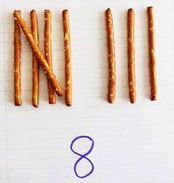 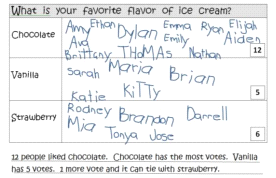 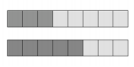 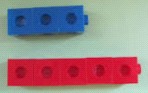 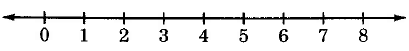 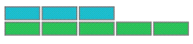 